WIPO S2T:WIPO GRTKF IC 43 2022-06-01 AM 1 frWIPO Speech-to-Text© transcriptThis document contains a machine-generated transcript of the meeting session mentioned in the title. 
While the first column tries to capture a picture of the speaker, the second column contains the automatic transcript text and the speaker. You can click on the third column to listen to the online corresponding audio. These transcripts are generated automatically by WIPO Speech-to-Text© from the audiovisual recording. The accuracy of the transcripts cannot therefore be guaranteed. Only the original speech of the audiovisual recording constitutes the official record of the meeting proceedings.

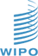 [Online video]ImageTextlink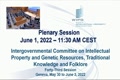 ...[00:42:59]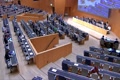 Bonjour à vous tous heureuse de vous retrouver en plénière[00:43:18]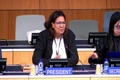 CHAIR: Je pense que vous avez passé tous une bonne soirée hier voyons donc les formalités de la réunion et tout d'abord je m'excuse auprès de vous du retardCHAIR [00:43:33]Que nous enregistrons puisque nous n'avons pas eu de plénière hier après-midi chers délégués je ne comprendrais jamais pourquoiCHAIR [00:43:48]Une réunion pourrait ainsi piétiné je viens de plus loin pour cela et j'en suisCHAIR [00:44:01]Vraiment désolé, le secrétariat et moi-même hier, nous avons tenu des réunions avec les coordonnateurs de groupe deCHAIR [00:44:15]Ce matin la plupart des groupes régionaux se sont réunis et je viens d'avoir une réunion avec les coordonnateurs de groupeCHAIR [00:44:29]Qui m'ont fait le rapport de ce qui s'est produit dans les réunions de groupe avant d'aborder ceux que nous avons discutés avec lesCHAIR [00:44:43]Représentant des groupes j'aimerais que vous vous prononciez sur le point 4 de l'ordre du jour il s'agit du fonds volontaireCHAIR [00:44:58]CHAIR: Et j'aimerais vous annoncer la composition du conseil exécutif du diphonte m dela clus de linge mhamCHAIR [00:45:13]L'allemagne, M malina du chili m Encabennet de l'Afrique du Sud est désolé si j'écorchevonCHAIR [00:45:27]M nondeenner if m paul delade et mCHAIR [00:45:42]Je pense que j'ai écorché tous les noms je vous m'en excuserez le président du comité sera m yona seul été de l'afrique du sud il sera donc président duCHAIR [00:45:56]Conseil du Fonds volontaire et le secrétariat la formera des modalités de travail, voilà doncCHAIR [00:46:10]Étant donné que les travaux du fond volontaire sont extrêmement importants pour la poursuite des travaux de ce comitéCHAIR [00:46:24]Et je me souviens que nous nous réunissions dans auparavant dans la salle a avant que cette salle n'existeCHAIR [00:46:35]Et nous avions constaté que les deux derniers rangs de la salle étaient occupés par des représentants des peuples autochtones et des communautés locales et nous avons eu la postureCHAIR [00:46:48]L'possibilité dans les coulisses de discuter avec ses représentants de leurs problèmes et nous espérons qu'ils seront de retour mais tout cela dépend.CHAIR [00:47:01]De la reconstitution financière de ce Fonds volontaire, et je remercie le Vice-Président Célétti d'être d'accord de présider leCHAIR [00:47:13]Aux travaux de ce fonds volontaire, alors revenons maintenant au point 6 comme je l'ai dit précédemment.CHAIR [00:47:26]CHAIR: Nous n'avons pas eu de plénière hier après-midi et nous sommes en retard ce matin mais nous devions faire le point les coordonnateurs de groupes.CHAIR [00:47:36]M'ont fait part des discussions dans les différents groupes, alors quelles sont les étapes suivantes : Le texte consolidé le tel document, 43 barobliquesCHAIR [00:47:49]4 et le facilitateur, Paul crock préparera la première révision d'unCHAIR [00:48:03]Et cet après-midi, vers cinq heures, puisque d'ici là il doit intégrer les amendements.CHAIR [00:48:15]Nous aurons la possibilité de reprendre le e qui sera examiné par les différents groupes etCHAIR [00:48:27]Je dis matin si je ne me trompe pas oui nous sommes bien le premier juin et nous sommes mercredi et la plénière se réunira cet après-midi donc à cinq heures pour la distributionCHAIR [00:48:41]Et l'examen de ce texte rêve i alors j'aimerais savoir si vous avez des commentaires ou des questionsCHAIR [00:48:56]...CHAIR [00:49:08]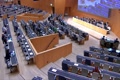 ...CHAIR [00:49:18]L'Afrique du sud a la parole à distanceCHAIR [00:49:27]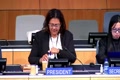 SOUTH AFRICA: Pour ma gouverne !SOUTH AFRICA [00:49:42]Vous avez bien dit rêve, 1 du texte consolidé.SOUTH AFRICA [00:49:50]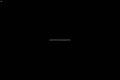 Il me semblait qu'auparavant nous parlions du texte du président pourriez-vous me donner des éclaircissements madame la Présidente l'algérie pour le groupe africain a la paroleSOUTH AFRICA [00:50:03]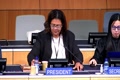 ALGERIA (AFRICAN GROUP COORDINATOR): Merci madame la présidente à des fins de précision voulez-vous dire que nous n'examineronsALGERIA (AFRICAN GROUP COORDINATOR) [00:50:18]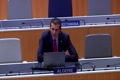 Que le texte consolidé révisé et non pas le texte du Président en parallèle.ALGERIA (AFRICAN GROUP COORDINATOR) [00:50:31]Il me semble d'après le débat que nous examinerions également le texte du Président, le facilitateurALGERIA (AFRICAN GROUP COORDINATOR) [00:50:40]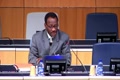 CHAIR: Merci mesdames miss madame la présidente selon me l'attache qui m'a étéCHAIR [00:50:54]FACILITATOR: Nous avons travaillé en groupe d'experts le dimanche toute la journée et nous avons tenu compteFACILITATOR [00:51:07]Différents articles du texte consolidés ainsi que du texte du président et les dispositions duFACILITATOR [00:51:22]Texte du président avait reçu un très large appui pendant nos discussions donc lorsqu'il s'agit de travailler sur le texte consolidéFACILITATOR [00:51:33]Je devrais reprendre des parties essentielles qui se trouvent actuellement dans le texte du président voilà comment j'ai comprisFACILITATOR [00:51:46]L'exercice que l'on m'a demandé d'accomplir, je suis prêt à écouter des opinions des avis contraires, mais voilà ce comment j'avais compris la chose.FACILITATOR [00:51:57]Merci le Mexique a demandé la paroleFACILITATOR [00:52:11]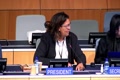 MEXICO: Merci Madame la Présidente et je salue tous mes collègues lorsque j'écouteMEXICO [00:52:26]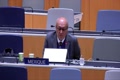 Les indications que vient de donner paul en effet je crois que les choses sont clairesMEXICO [00:52:41]Et si il me semble bien que cela a fait l'objet d'un consensus au cours de ces quarante-huit dernières heures je crois qu'il faut nous en tenir au travail fait par paul etMEXICO [00:52:51]CHAIR: Et c'est la raison pour laquelle nous sommes ici, merci, merci Mexique, le Nigeria a la parole.CHAIR [00:53:06]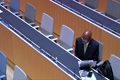 NIGERIA: Est-ce que le facilitateur pourrait donner des éclaircissements humains le rapport qui nous a fait le premier jourNIGERIA [00:53:20]Qui nous a convaincus du fait que la plupart des discussions au sein du groupe d'experts ont été largement inspirées par le texte du présidentNIGERIA [00:53:35]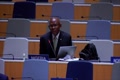 Or là tout à l'heure l'on nous parle du texte consolidé comme base nous n'y voyons plus très clairs est-ce que l'on pourrait avoir des éclaircissements à ce sujet vaincuNIGERIA [00:53:49]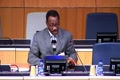 Je vais préciser comme les chosesNIGERIA [00:54:03]FACILITATOR: Nous devons avoir un texte sur lequel nous travaillons et moi-même je l'ai et c'est le texte consolidé mais dans la mesure du possible je peux vous en assurer ce texte consolidé refléteraFACILITATOR [00:54:17]Ce qui a été discuté dimanche dernier et qui repose sur nos débats sur le texte du président certaines de cesFACILITATOR [00:54:31]Les références seront répercutées dans le texte consolidée/battu ? Il y a cependant des références qui ont été évoquées maisFACILITATOR [00:54:42]Qui se trouve dans le texte consolidé mais bien entendu en tenant compte de tout ce qui a été dit nous devons déboucher sur un projet d'instrumentFACILITATOR [00:54:55]Qui recueille le plus d'appui possible et nous devronsFACILITATOR [00:55:09]Par conséquent gommés du texte consolidés les éléments qui selon les experts ne leur semblaient pas appropriés donc voilà en quoi consistentFACILITATOR [00:55:23]L'exercice, il s'agit de fusionner de façon pertinente les deux textes, c'est-à-dire le texte du président d'une part, et le texteFACILITATOR [00:55:37]Je crois avoir ainsi répondu à la question posée par le Nigeria.FACILITATOR [00:55:50]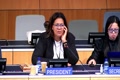 CHAIR: Merci Paul, le rêve 1 sera donc distribué, vous l'aurez entre les mains, enfin d'après-midi et à cinq heures,CHAIR [00:56:04]Nous nous réunirons en plénière et vous aurez tout loisir de faire les commentaires si référents l'Afrique duCHAIR [00:56:19]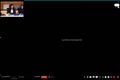 SOUTH AFRICA: La réponse du rapporteur me semble un peu nébuleuse.SOUTH AFRICA [00:56:34]Je ne vois pas très bien ce que nous aurons entre les mains, le texte consolidé ou le texte.SOUTH AFRICA [00:56:46]Du Président et il semble que nous soyons revenus à la casse-départ, c'est-à-dire à la vingtième session de l'IGC.SOUTH AFRICA [00:56:57]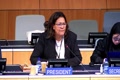 CHAIR: Le nigéria la parole jappuie jappuieCHAIR [00:57:11]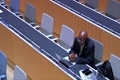 NIGERIA: La remarque de l'Afrique du Sud ? Est-ce que le facilitateurNIGERIA [00:57:24]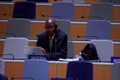 Pourrait nous préciser exactement comment sur le plan méthodologique tout cela pourrait être faisableNIGERIA [00:57:39]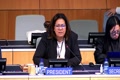 En ce qui concerne le travail du facile étateur il y avait une des plénières qui se sont tenuesNIGERIA [00:57:50]Il n'y a pas eu d'interventions de fond ou un grand nombre d'interventions de fonds, le groupe d'experts a travaillé de façon intensive le rapport de ce groupe d'expertsNIGERIA [00:58:02]A été présenté, ces informations sont disponibles, le facilitateur tient compte des différentes remarques et il[00:58:16]Préparera une première révision du document consolidé qui sera distribué cet après-midi : vous l'aurez entre les mains.[00:58:29]Nous aurons une plénière à 17 heures, donc je vous demanderai de faire tous les commentaires et observations sur le document cet après-midi à la plénière de 17 heures. Merci de votre passion[00:58:43]Et la séance est levée, je vous souhaite bon appétit, nous reviendrons à 17 heures la séance élevée.[00:58:58]...[00:59:08]